Herøy RK  har samla inn midlar slik at ein kan få inn lyd og bilder frå Herøy Kyrkje til Herøy alders og sjukeheim.
Prosjektet innebar også ny stor flatskjerm til "storestova" .
Ferdigstilt 2010.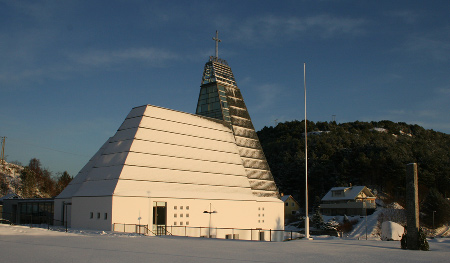 